Promises for Family Home Evening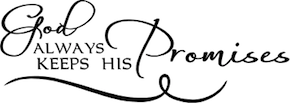 See More Promises at MargiesMessages.comFaith Will Be Developed"Early in 1915 the First Presidency of the Church advised the parents of Zion as follows:"We advise and urge the inauguration of a Home Evening throughout the Church, at which time fathers and mothers may gather their boys and girls about them in the home, and teach them the words of God...If the Saints obey this counsel, we promise that great blessings will result.  Love at home and obedience to parents will increase, faith will be developed in the hearts of the youth of Israel, and they will gain power to combat the evil influences and temptations which beset them.'"1965 Manual - First Family Home Evening ManualGreat Measure of Peace“Great blessings come to those who carry out this responsibility.  Last year's lessons have brought many families closer to one another, and have brought a great measure of peace and harmony in many homes.“We feel to say to you again, with our love and earnest assurances, that the Lord will grant rich blessings to all who will prayerfully and sincerely carry out this program.”“No other success can compensate for failure in the home.”President David O. Mckay - 1967Thwart the Devil’s Destructiveness"The importance of family unity--love and consideration for one another in the family--cannot be overemphasized.  Spiritual solidarity in family relationships is the sure foundation upon which the Church and society itself will flourish.  This fact is well known and appreciated by the adversary, and as never before, he is using every clever device, influence, and power within his control to undermine and destroy this eternal institution.  Only the gospel of Jesus Christ applied in family relationships will thwart this devilish destructiveness."President Joseph Fielding Smith - 1970Preparation for Challenges"Couples whose children are grown can receive strength by setting aside one night a week to be with each other and engage in activities of an eternal importance.  Young couples awaiting the joy of their own family can be drawn ever closer together by having regular home evenings.  In so doing, they prepare for the great challenges of parenthood."President Joseph Fielding Smith - 1971Spend More Time With Family"Do you spend as much time making your family and home successful as you do in pursuing social and professional success?  Are you devoting your best creative energy to the most important unit in society--the family."President Harold B. Lee - 1973Your Family Members Will Not Go Astray"We cannot impress too much the importance of having family home evenings once a week."...that you may be rewarded by a fulfillment of the promise that if fathers and mothers will discharge this responsibility, not one in a hundred of your family, as has been said by the leaders who have preceded us, would ever go astray."President Spencer W. Kimball - 1974Increased Personal Worth"Family home evening is for everyone.  It is for families with parents and children, for families with just one parent, and for parents who have no children at home.  It is for home evening groups of single adults and for those who live alone or with roommates."Regular participation in family home evening will develop increased personal worth, family unity, love for our fellowmen, and trust in our Father in heaven.  It is our PROMISE that great blessings will come to all who conscientiously plan and hold weekly family home evenings."President Spencer W. Kimball - 1976Gain Strength to Withstand Temptations"We promise again that as you faithfully plan and hold quality family home evenings, you will gain strength to withstand the temptations of the world and will receive many blessings which will help qualify you to enjoy your families through eternity in the Celestial Kingdom."President Spencer W. Kimball - 1978Greater Solidarity in the Family“We have a family home evening program once a week [Monday night] across the Church in which parents sit down with their children. They study the scriptures. They talk about family problems. They plan family activities and things of that kind. I don’t hesitate to say if every family in the world practiced that one thing, you’d see a very great difference in the solidarity of the families of the world”Family Home Evening - Gordon B. Hinckley - March 2003 EnsignGreat Shall Be The Peace“[The Lord] expects us to have family home evening﻿—one night a week to gather our children together and teach them the gospel. Isaiah said, ‘And all thy children shall be taught of the Lord.’ That is the commandment: ‘All thy children shall be taught of the Lord.’ And the blessing: ‘And great,’ he said, ‘shall be the peace of thy children’ [Isa. 54:13]”Family Home Evening - Gordon B. Hinckley - March 2003 EnsignYour Children Will Bring You Honor and GloryAnd we promise you that your children will bring you honor and glory as you give them proper example and training.Teachings of President Spencer W. Kimball - Chapter 19Strengthen Our FamiliesThe Lord promises that if we patiently continue to hold family home evening, He will strengthen our families.Priesthood Holders Manual - Lesson 13Unite Families“President Lee says family home evenings not only are an invaluable opportunity for religious instruction. They also serve to unite families, to bridge generation gaps, and to maintain communication between parents and children.”Family Home Evening - James A. Cullimore - October 1975Helps Foster Relationships“We have found the Family Home Evening to be a great assistance to parents in fostering meaningful and close family relationships which help the home serve as a sanctuary from evil influences and as a source of strength to each family member.”Family Home Evening - James A. Cullimore - October 1975